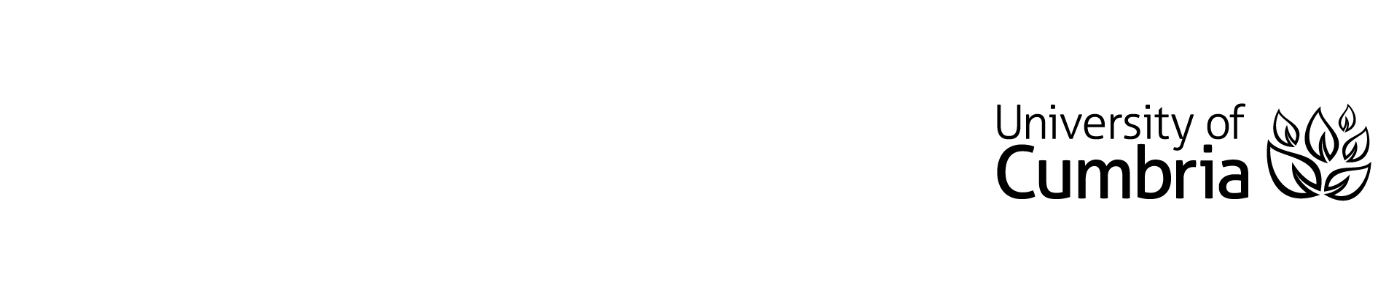 UNIVERSITY OF CUMBRIACOURSEWORK REASSESSMENT REQUIREMENT Module Code: HSOZ4002Module Title: Invertebrate ZoologyTutor:Richard FrancksenTitle of the item of work:Lab portfolio Wordage:2500wordsDetails and Criteria: ( Please attach additional sheets if necessary)
Rationale:This work aims to give you a thorough understanding of how invertebrates are adapted to a range of situations on this planet including locomotion and feeding as well as a primer to their identification – key skills for zoologists.Task:This assessment is a portfolio of work, which consists of three example pieces from the scheme of work for this module; it is important that you engage with these lab sessions. Which you will have specific tasks associated with these are:Comparative features of different invertebratesHelminth dissectionMollusc dissectionYou will have more guidance in the lab sessions – but refer to this.  The work assesses the learning outcome “Describe a range of methods invertebrates employ to deal with problems such as locomotion, reproduction and feeding” and you will need to demonstrate this in order to pass this element.Portfolio task 1For one of your specimens from the first identification lab or the campus pond sampling lab produce an annotated diagram that illustrates the key features of the specimen, drawing attention to those features that enable it to survive within its environment. The diagram should be appropriately labelled with a scale bar, and clear notation.Accompanying this diagram write in no more than 500 words describe how this specimen is able to move within its environment, please back this up with appropriate references.Portfolio task 2For one of your specimens from the Helminth Dissection Practical produce an annotated diagram that illustrates the key features of the specimen, drawing attention to those features that enable it to survive within its environment. The diagram should be appropriately labelled with a scale bar, and clear notation.Accompanying this diagram write in no more than 500 words discuss the life cycle of Fasicola hepatica, please back this up with appropriate references.Portfolio task 3For one of your specimens from the Mollusc features and dissection lab produce an annotated diagram that illustrates the key features of the specimen, drawing attention to those features that enable it to survive within its environment. The diagram should be appropriately labelled with a scale bar, and clear notation.Accompanying this diagram write in no more than 500 words compare the main differences and similarities with the feeding mechanisms employed by bivalve and gastropod molluscs, please back this up with appropriate references.There is an equivalent word limit for this work of 2500 words, so I suggest 500 words of written text per task and the accompanying diagrams.Format:You will need to structure your essay in the format of a written assignment. The word count includes everything apart from the Reference List. Use font size 12-14 in a plain font (Arial, Verdana for example). Left justify all text margins and use 1.5 line spacing.References:A reference list of all sources of information must be provided. This is not included in the word count. References used in the assessment must be referenced according to the Harvard System. Please see the guide on referencing for assistance https://my.cumbria.ac.uk/Student-Life/Learning/Skills-Cumbria/Referencing-and-Avoiding-Plagiarism/ Marking criteria:This work assesses the following learning outcomes:Describe a range of methods invertebrates employ to deal with problems such as locomotion, reproduction and feedingYou will be assessed on the design and relevance of your monitoring plan against the university wide grade descriptors for Level 4 and use the following indicative mark scheme and the rubric in the next section – it is ESSENTIAL that you refer to the rubric.Achievement of the learning objectives. Descriptions, discussion and comparisons [50% of total marks]Quality of annotated diagram [40% of total marks]References 5% of total marks. Grades for Technical Proficiency in the English Language [5% of total marks] (can only achieve 0%, 60% or 100%)SUBMISSION DATE AS PER STUDENT PORTAL(please tick as appropriate but must be completed)To be submitted by 4 PM  on 3/5/2024 in accordance with instructions given by the course team. If you are posting your course work the receipt of postage must be by date and time of submission, you may be asked to present this.To be submitted through the Virtual Learning Environment (eg. Blackboard / Pebblepad etc.) in pdf format, or in person/by RECORDED DELIVERY to the Programme Administration at the XXXXXX Campus of the University of Cumbria.